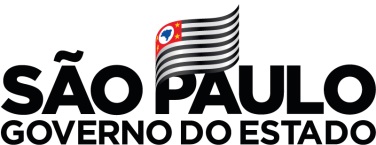 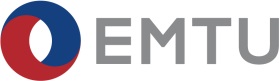 TERMO DE CIÊNCIA - CÓDIGO DE CONDUTA E INTEGRIDADE - CCIEntidade: EMPRESA METROPOLITANA DE TRANSPORTES URBANOS DE SÃO   PAULO S.A. - EMTU/SPObjeto: EXPLORAÇÃO COMERCIAL EM ÁREAS E EQUIPAMENTOS DE PROPRIEDADE DA EMTU/SP DESTINADAS À COMERCIALIZAÇÃO DE PRODUTOS E REALIZAÇÃO DE AÇÕES PUBLICITÁRIAS MEDIANTE CREDENCIAMENTO
Contratada: Pelo presente TERMO, nós, abaixo identificados, DECLARAMOS que: Recebemos um exemplar do Código de Conduta e Integridade editado pela EMPRESA METROPOLITANA DE TRANSPORTES URBANOS DE SÃO PAULO S.A. - EMTU/SP, cuja fiscalização do Código que estará a cargo do Gestor do Contrato por parte d EMTU/SP e pela Área de Conformidade, Gestão de Riscos e de Controle Interno – ACI, mantida pela EMTU/SP, constituída por determinação legal, que implementa e supervisiona os riscos a que e EMTU/SP possa estar exposta, sejam eles, estratégicos, operacionais, socioambientais, inibindo também ocorrência de corrupção e fraudes;Conhecemos as normas impostas pelo Código de Conduta e Integridade e estamos de acordo com todos os seus preceitos; Em casos de omissão ou recusa de recebimento, quando for o caso, serão submetidos à análise e decisão competente, bem como deverão ser precedidos de parecer jurídico;A elaboração, edição e divulgação do Código de Conduta e Integridade, que dispõe sobre os padrões de comportamento ético esperados dos administradores, fiscais, empregados, prepostos e terceiros contratados, decorrem do disposto no inciso XI, do artigo 33, dos estatutos Sociais da EMTU/SP, da edição do Decreto nº 62.349/2016, que dispõe sobre o programa de integridade e a área de conformidade a ser adotado por empresas controladas direta ou indiretamente pelo Estado de São Paulo, regulamentando a aplicação da Lei Federal nº 13.303, de 30 de junho de 2016 dispõe sobre o estatuto jurídico da empresa pública.São Paulo, _________ de __________________ de 2.019.Assinatura ________________________________________________Pela CONTRATADA:Nome: NomeCargo: CargoCPF:  ___________________________ RG: _____________________________  Endereço completo: EndereçoE-mail institucional: emailE-mail pessoal: emailTelefone(s):______________________________